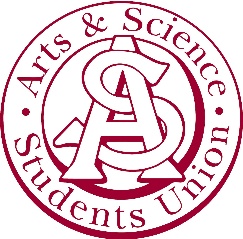 Arts & Science Students’ Union AgendaOctober 29, 2018Arts Building Room 200Regrets: Hooriya Zia, Lydia Sauder, Jackson Andrews 1. Adoption of agendaMotioned by Nadia RistauSeconded by Amber Jackson2. Recognized treaty 6 territory3. Executive Reports3.1	Presidential reports3.2	Committee reports 3.2.1 VP Jessee3.2.2 VP Ashworth3.2.3 VP Williams3.2.4 VP Jaisee4. Students’ Councils Report	4.1	Member of Students’ Councils report5. Other BusinessOlena Malko - President ReportReminder that the UofS Philosophy Society is hosting a Women in Academia night on November 3rd$15 per ticketAt Louis LoftReceived an email from the Bangladesh Student Society wanting our input about an eventCampus expo about mental health awareness We will have our own booth to advertise mental health awareness Planning to do this on January Jayda: good idea, but I’m not sure what we would do sitting there Would give us lots of exposureASSU has never held any mental health related eventsThere will be a Munk debate on populism Hosted by department of Political StudiesViewing partyEvery year we have our Annual General Meeting where we pass motions and make changes to constitutionsLonger than a usual meetingPizza will be providedWhen would be the best time for you guys to start planning for next semester?2nd week of January before midterms Open to all students but only ASSU members can vote We need to meet quorum which is half of our total number of members plus oneAlso need 2/3 of club to pass any motionsWill be meeting with Brent to make actual changes to our constitutions Will also sit down with Internal Committee to go over constitutionJayda Jessee – VP External Movie night is tonight, please comeWill start prepping after meetingWent slightly over budgetBalloons – $42.92This was part of Marketing’s budgetMovie, drinks, popcorn, candy - $105.52Proposed budget was $100We’ll be having a Food Drive Met with Kagen, president of STM Student Union Thought of having a paint night on the 26th but the Help Centre is having their own paint night on Monday of that same weekWill be nailing down a budget in next couple of weeksPeople will be required to bring a donation or food item to enter We’ll be splitting the cost of our paint night with STM Student UnionWe need to find someone who could instruct the paint nightWe could hire a paint student who has experience with instructingIf we can’t find anyone Jaya can instruct We came up with an Eggnog pong eventAn eggnog pong tournamentAlcohol freeMay have it on the first week of December right before finalsWe’ll nail down when to advertise later in month Want to host it in Louis Loft so we have more space going to have to confirm everything first Emma Ashworth – VP Operation and FinanceWill be going over our funding policyClub spotlightWe decided to pick one club each month to spotlightThis will be a way to encourage more student involvement We have sent out an email to all ratified clubs informing them about the spotlight17-20 clubs have gotten back to usWe went through them and picked a club that anyone could join & was not well knownChosen clubs will receive funds to host a pizza partyThis month, we chose to spotlight SaskInventThey create robots for biomedical purposesThey created a vibrating vest that enables deaf people to listen to music for one of their projectsWe met up with them last FridayHunter is writing up a summary and will be putting it on our Facebook pageThe ASSU is supposed to be give out funds to campus clubs but very few clubs request for itThis spotlight is another way to fund clubsRichard Williams - VP Academic Still working on getting scholarship up & runningWill be advertising hopefully right awayWill be sticking with the same format we’ve had for the last few yearsfillable pdf form that can be downloadable from our websiteExplored the idea of getting application form on paws award website but decided not toJayda: when are we planning to start the application?Hoping for Novemeber 1st Worst case scenario Novemeber 5th Preliminary round of selection will happen before finalsFinal selection will happen in early January Olena: It took a month for admin to get back to us last year and the winner of the scholarship had already paid her tuition fees before she had received itWill discuss this with committee Tasnim Jaisee– VP Marketing[Tasnim was unable to attend today’s meeting, report was read on her behalf] Marketing for movie night was nicely doneCommittee will be working on a hot chocolate & candy give-a-wayCarlos Pimentel – Member of Students’ Councils An infrastructure came to talk to us about renovations that have been done Stairs at Louischanges of chairs in Place Reilstuff that’s already happenedOther BusinessPolitical Studies department is hosting an election panel post midtermsWednesday November 7 @ 3:30Martin Gaal will be on the panelfree foodThinking about having a pub crawlevery other department has done itwill talk about it next Mondaywe could raise money for a socks driveuse the money to purchase socks that we could donate$150 gets you 3000 socksMeeting Adjourned Motioned Carlos PimentelSeconded by Canute Rosaasen